Toimijan on tiedotettava elintarvikkeen myynnistä tai muusta käsittelystä (elintarvikelain 13 §:n mukaan ilmoitetussa) liikkuvassa elintarvikehuoneistossa niiden kuntien valvontaviranomaisille, joiden alueella toimintaa harjoitetaan. Tiedottaminen voi tehdä tällä lomakkeella tai antamalla tarvittavat tiedot muulla tavalla. Tiedon on oltava viranomaisella viimeistään neljä arkipäivää ennen toiminnan aloittamista. Edellä mainittu tiedottaminen liikkuvan elintarvikehuoneiston toiminnasta on tehtävä myös sille valvontayksikölle, jonka alueella toiminta on aloitettu eli sille valvontayksikölle, joka on hyväksynyt liikkuvan huoneiston ennen vuoden 2011 elintarvikelain säädösmuutosta tai joka on antanut säädösmuutoksen jälkeen toimijalle todistuksen ilmoituksen käsittelystä.Toimija täyttää soveltuvin osinViranomainen täyttääUUDENKAUPUNGIN KAUPUNKI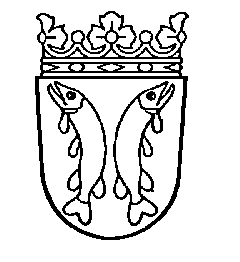 Ympäristöterveydenhuolto Pankkitie 1, 23600 Kalanti Virastotie 1, 23100 Mynämäki                     terveystarkastaja@uusikaupunki.fi                    (02) 845 151 (vaihde)                    www.uusikaupunki.fi TIEDOTUSTiedottaminen valvontaviranomaiselle aikomuksesta tuoda liikkuva elintarvikehuoneisto uudelle paikkakunnalleUUDENKAUPUNGIN KAUPUNKIYmpäristöterveydenhuolto Pankkitie 1, 23600 Kalanti Virastotie 1, 23100 Mynämäki                     terveystarkastaja@uusikaupunki.fi                    (02) 845 151 (vaihde)                    www.uusikaupunki.fi Dnro ja saapumispäivämäärä (viranomainen täyttää)1. ToimijaToimijan nimiToimijan nimiToimijan nimi1. ToimijaOsoite ja postitoimipaikka sekä kotikuntaOsoite ja postitoimipaikka sekä kotikuntaPuhelinnumero ja sähköpostiosoite1. ToimijaYhteyshenkilö Yhteyshenkilö Puhelinnumero ja sähköpostiosoite2. Y-tunnus tai sen puuttuessa henkilötunnusY-tunnus (tai henkilötunnus)      Y-tunnus (tai henkilötunnus)      Y-tunnus (tai henkilötunnus)      3. Liikkuva elintarvikehuoneistoMyyntilaitteen rekisterinumero tai muu tunniste      Toiminta on aloitettu1.9.2011 jälkeen:  Ilmoitettu liikkuvaksi elintarvikehuoneistoksi (ilmoittamispäivä ja - paikkakunta)      ennen 1.9.2011:  Hyväksytty liikkuvaksi elintarvikehuoneistoksi (hyväksymispäivä ja -paikkakunta)      Myyntilaitteen rekisterinumero tai muu tunniste      Toiminta on aloitettu1.9.2011 jälkeen:  Ilmoitettu liikkuvaksi elintarvikehuoneistoksi (ilmoittamispäivä ja - paikkakunta)      ennen 1.9.2011:  Hyväksytty liikkuvaksi elintarvikehuoneistoksi (hyväksymispäivä ja -paikkakunta)      Myyntilaitteen rekisterinumero tai muu tunniste      Toiminta on aloitettu1.9.2011 jälkeen:  Ilmoitettu liikkuvaksi elintarvikehuoneistoksi (ilmoittamispäivä ja - paikkakunta)      ennen 1.9.2011:  Hyväksytty liikkuvaksi elintarvikehuoneistoksi (hyväksymispäivä ja -paikkakunta)      4. Suunnitelma elintarvikkeen myynnistä tai muusta käsittelystäSuunnitelma siitä, missä elintarvikemyyntiä tai elintarvikkeiden muuta käsittelyä aiotaan harjoittaa (käyntiosoite ja postitoimipaikka)      Käsiteltävät elintarvikkeet ja toiminnan laajuus      Suunnitelma siitä, missä elintarvikemyyntiä tai elintarvikkeiden muuta käsittelyä aiotaan harjoittaa (käyntiosoite ja postitoimipaikka)      Käsiteltävät elintarvikkeet ja toiminnan laajuus      Suunnitelma siitä, missä elintarvikemyyntiä tai elintarvikkeiden muuta käsittelyä aiotaan harjoittaa (käyntiosoite ja postitoimipaikka)      Käsiteltävät elintarvikkeet ja toiminnan laajuus      5. Ajankohta ja määräaikaisen toiminnan kestoArvioitu aloittamisajankohta       jatkuva toiminta määräaikainen toiminta, toiminnan kesto      Arvioitu aloittamisajankohta       jatkuva toiminta määräaikainen toiminta, toiminnan kesto      Arvioitu aloittamisajankohta       jatkuva toiminta määräaikainen toiminta, toiminnan kesto      Päiväys ja allekirjoitusPäivämäärä                 PaikkaAllekirjoitus ja nimenselvennysAllekirjoitus ja nimenselvennysTiedotus toimitetaan joko Kalannin tai Mynämäen toimipisteeseen. Tiedotus toimitetaan joko Kalannin tai Mynämäen toimipisteeseen. Tiedotus toimitetaan joko Kalannin tai Mynämäen toimipisteeseen. Tiedotus toimitetaan joko Kalannin tai Mynämäen toimipisteeseen. Tiedotus on vastaanotettuPäiväysKäsittelijäLisätietoja on pyydetty (pvm)       mennessäPäiväysKäsittelijäPyydetyt lisätiedot on saatuPäiväysKäsittelijä